		FICHE DECLARATION D’OBJET(S) TROUVÉ(S)		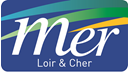 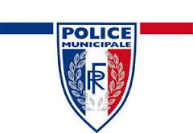 Détail de la déclarationDate :								Heure :						Lieu de la découverte :												Description de l’objetDéclarantNom, : 									Prénom :				Adresse :								CP, Ville :				Téléphone :								Email :					PropriétaireNom, : 									Prénom :				Adresse :								CP, Ville :				Téléphone :								Email :					J’autorise la diffusion de mes coordonnées au propriétaire :	OUI : 			NON : Date :								Signature :		FICHE DECLARATION D’OBJET(S) PERDU(S)			Détail de la déclarationDate :								Heure :						Lieu de la Perte :												Description de l’objetSi numéraire, indiquez la somme :										DéclarantNom, : 									Prénom :				Adresse :								CP, Ville :				Téléphone :								Email :					Autres informations